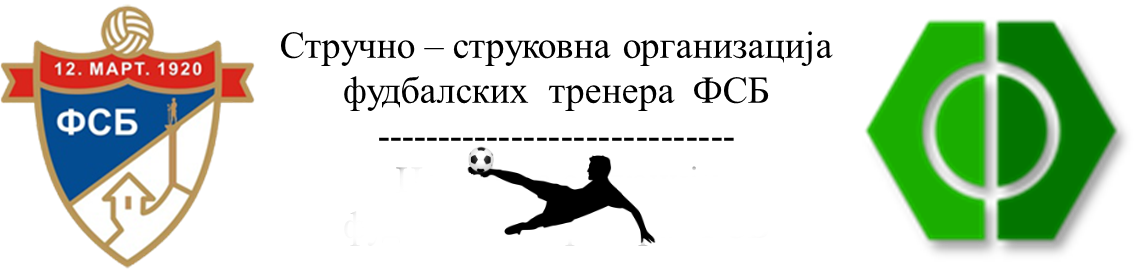 ФОРМУЛАР ЗА УЧЛАЊЕЊЕ У ОРГАНИЗАЦИЈУ ФУДБАЛСКИХ ТРЕНЕРА ФСБУз ову пријаву потребно је поднети и следеће:- две фотографије формата за личну карту;- фотокопију тренерске дипломе (оригинал на увид);- кратку спортску биографију (CV) о играчкој и тренерској каријери;- очитане податке из личне карте;- уплатницу на суму од 2.000,00 динара (сврха уплате ”учлањење у ОФТ ФСБ”)   на текући рачун Фудбалског савеза Београда број 205-526771-02- уплатницу за годишњу чланарину за тренере (одговарајући износ за    чланарине је објављен на сајту ФС Београда www.fsb.org.rs)   на текући рачун Фудбалског савеза Београда број 205-526771-02   *) уплате са две сврхе (учлањење и чланарина) могу се извршити на једној          уплатници презиме и име тренераадреса на којој станујебројеви телефонаE Mail адресаЈМБГместо рођењадиплома коју поседује          (заокружити)UEFA ”PRO”   UEFA ”А”   UEFA ”B”   ELITE YOUTHНАЦ. ”А”   НАЦ. ”Б”   НАЦ. ”Ц”  НАЦ. ”Д”  остале клуб у коме тренер радикатегорија са којом ради